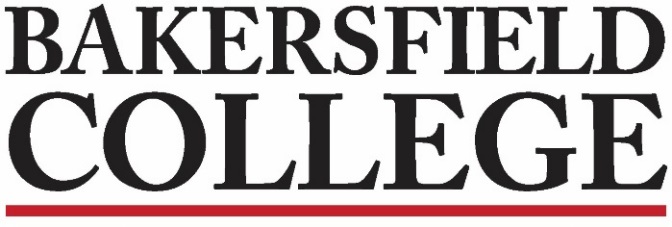 Program ReviewSeptember 18, 2018L149AgendaChairs: Stephen Waller, Dean of Instruction; Emmanuel (Manny) Mourtzanos, Dean of Instruction, Fine & Performing Arts, Admin Co-Chair; Kimberly Nickell, ACDV, Faculty Co-Chair; Kristin Rabe, Media Services, Classified Co-ChairMembers:Faculty: Mindy Wilmot, Library; Anna Poetker-Collins, Philosophy; Brenda Nyagwachi, FACE; Andrea Tumblin, Mathematics; Heather Baltis, Agriculture; Brent Burton, Fire Technology/EMS; Neeley Hatridge, Communication; Nicole Hernandez, Nursing; Keri Wolf, English; Jennifer Johnson, Nursing (Curriculum Liaison); Scott Dameron, Health & PE; Klint Rigby, Engineering and Industrial Technology; Jason Dixon, Engineering and Industrial Technology; Katie Ganster, Biology; Brent Wilson, Assessment Liaison; Brian Sivesind, Performing Arts;  Administrators: Michelle Bresso, Dean of InstructionSue Vaughn, Child Development Center;Classified Meg Stidham, CSEA designeeStudent Rep: Elisabeth Sampson, SGA Senator 82018-19 GoalsAlign the Program Review questions to ACCJC Standards and Strategic Directions for Spring 2019Fully implement eLumenWe need to do a survey this cycleGuided Pathways District Program ReviewChairs: Stephen Waller, Dean of Instruction; Emmanuel (Manny) Mourtzanos, Dean of Instruction, Fine & Performing Arts, Admin Co-Chair; Kimberly Nickell, ACDV, Faculty Co-Chair; Kristin Rabe, Media Services, Classified Co-ChairMembers:Faculty: Mindy Wilmot, Library; Anna Poetker-Collins, Philosophy; Brenda Nyagwachi, FACE; Andrea Tumblin, Mathematics; Heather Baltis, Agriculture; Brent Burton, Fire Technology/EMS; Neeley Hatridge, Communication; Nicole Hernandez, Nursing; Keri Wolf, English; Jennifer Johnson, Nursing (Curriculum Liaison); Scott Dameron, Health & PE; Klint Rigby, Engineering and Industrial Technology; Jason Dixon, Engineering and Industrial Technology; Katie Ganster, Biology; Brent Wilson, Assessment Liaison; Brian Sivesind, Performing Arts;  Administrators: Michelle Bresso, Dean of InstructionSue Vaughn, Child Development Center;Classified Meg Stidham, CSEA designeeStudent Rep: Elisabeth Sampson, SGA Senator 82018-19 GoalsAlign the Program Review questions to ACCJC Standards and Strategic Directions for Spring 2019Fully implement eLumenWe need to do a survey this cycleGuided Pathways District Program Review1.Call to OrderNote takerRollCall to OrderNote takerRoll2.Approval of Minutes-Sept. 4, 2018 Approval of Agenda ItemsApproval of Minutes-Sept. 4, 2018 Approval of Agenda Items3.Visit from Jason Stratton or Jessica Wojtysiak about ACCJC site visitVisit from Jason Stratton or Jessica Wojtysiak about ACCJC site visit4.Update on eLumen Update on eLumen  5. ChargeCharge 6.ACCJC Visit prepQ&AThe Program Review ProcessForms, ChecklistsProgram Review Process and BudgetACCJC Visit prepQ&AThe Program Review ProcessForms, ChecklistsProgram Review Process and Budget7.Norming the read and review processNorming the read and review process8.